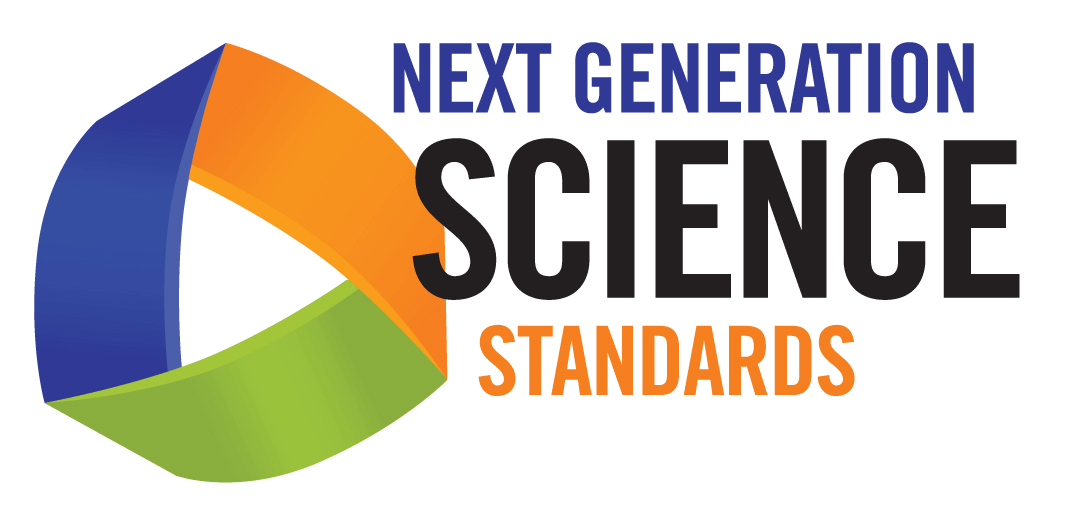 Disciplinary Core IdeasLife SciencesLS1—From Molecules to Organisms: Structures and ProcessesHow do organisms live, grow, respond to their environment, and reproduce?LS1.A: STRUCTURE AND FUNCTION:  How do the structures of organisms enable life’s functions?LS1.B: GROWTH AND DEVELOPMENT OF ORGANISMS:  How do organisms grow and develop?LS1.C: ORGANIZATION FOR MATTER AND ENERGY FLOW IN ORGANISMS:  How do organisms obtain and use the matter and energy they need to live and grow?LS1.D: INFORMATION PROCESSING:  How do organisms detect, process, and use information about the environment?LS2—Ecosystems: Interactions, Energy, and DynamicsHow and why do organisms interact with their environment and what are the effects of these interactions?LS2.A: INTERDEPENDENT RELATIONSHIPS IN ECOSYSTEMS:  How do organisms interact with the living and nonliving environments to obtain matter and energy?LS2.B: CYCLES OF MATTER AND ENERGY TRANSFER IN ECOSYSTEMS:  How do matter and energy move through an ecosystem?LS2.C: ECOSYSTEM DYNAMICS, FUNCTIONING, AND RESILIENCE:  What happens to ecosystems when the environment changes?LS2.D: SOCIAL INTERACTIONS AND GROUP BEHAVIOR: How do organisms interact in groups so as to benefit individuals?LS3—Heredity: Inheritance and Variation of TraitsHow are characteristics of one generation passed to the next? How can individuals of the same species and even siblings have different characteristics?LS3.A: INHERITANCE OF TRAITS:  How are the characteristics of one generation related to the previous generation?LS3.B: VARIATION OF TRAITS:  Why do individuals of the same species vary in how they look, function, and behave?LS4—Biological Evolution: Unity and DiversityHow can there be so many similarities among organisms yet so many different kinds of plants, animals, and microorganisms? How does biodiversity affect humans?LS4.A: EVIDENCE OF COMMON ANCESTRY AND DIVERSITY:  What evidence shows that different species are related?LS4.B: NATURAL SELECTION:  How does genetic variation among organisms affect survival and reproduction?LS4.C: ADAPTATION:  How does genetic variation among organisms affect survival and reproduction?LS4.D: BIODIVERSITY AND HUMANS:  Why do individuals of the same species vary in how they look, function, and behave?